Matematika 18.5-19.5.2020. 4. ročník Úloha1:Vypočítaj!!! Odčítanie s prechodom.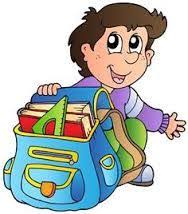              3263               5090               3562                 4327                    642                            -  758__       - 2376___     -  2381___        -1383__            -2358___          -     86____Úloha3: Odčítaj písomne pod sebou vždy dve čísla  rovnakej farby( od väčšieho menšie ).8542,  6758, 5621 ,768 , 786 , 4965 ,  9774, 986 ,679 , 484______________________________________________________________________________________________________________________________________________________________________________________________________________________________________________________Vypočítaj	765 –    569 =                                                                         7954 – 2858  =  _______4506 – 3409 =                                                                        876  - 218  =       _______ Vypočítaj. 876 – 495  =  ________                                                      3265 – 1269 =    ________ 456 – 275 =   ________                                                     4543 – 2451 =    ________ Úloha4:  Katka  má nasporených  376 eur. Danka o 87 eur menej. Koľko peňazí má nasporených Danka?Zápis: _________________            _________________            _________________Výpočet : ____________________________________           Kontrola: ________________________Odpoveď : ________________________________________________________________________ .Úloha5: Vyplň odčítacie tabuľky.Úloha6: Počítaj ako Adam. ( Použi znamienko mínus (-)odoberaj, odčítaj!!!Úloha7: Odčítajte.       4 765             9 254               1 733           6 512             3 338              2 821     -  2 376            -  895               -  646         - 2 374           -1 359              -  993Úloha8: Počítaj ako Ema. Odčítaj. Použi znamienko (-) mínus.46982154324510006786145335621231875646453536241334586196454355443968273941272435191217   3293546405866486196454357894376012743784812294477  647